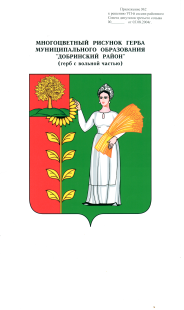 П О С Т А Н О В Л Е Н И ЕАДМИНИСТРАЦИИ СЕЛЬСКОГО ПОСЕЛЕНИЯПушкинский сельсовет Добринского муниципального района Липецкой области22.09.2016                           с. Пушкино                                           №93Об утверждении ведомственного перечня отдельных видов товаров,работ, услуг, в отношении которых администрацией  сельского поселения Пушкинский сельсовет Добринского муниципального района Липецкой области определены требования к потребительским свойствам (в том числе качеству) и иным характеристикам (в том числе предельные                                    цены товаров, работ, услуг)В соответствии с Правилами определения требований к закупаемым заказчиками отдельным видам товаров, работ, услуг (в том числе предельных цен товаров, работ, услуг), утвержденными постановлением администрации  сельского поселения Пушкинский сельсовет от 31.12.2015 г.  № 78, с учетом внесенных изменений от 20.06.2016 № 59 «О внесении изменений в Правила определения требований к закупаемым заказчиками отдельным видам товаров, работ, услуг (в том числе предельных цен товаров, работ, услуг), руководствуясь Уставом сельского поселения Пушкинский сельсовет, администрация сельского поселения Пушкинский сельсовет ПОСТАНОВЛЯЕТ:1. Утвердить ведомственный перечень отдельных видов товаров, работ, услуг, в отношении которых администрацией сельского поселения Пушкинский сельсовет Добринского муниципального района Липецкой области определены требования к потребительским свойствам (в том числе качеству) и иным характеристикам (в том числе предельные цены товаров, работ, услуг) согласно приложению № 1.         2. Настоящее постановление вступает в силу со дня его официального обнародования и подлежит размещению на официальном сайте  сельского поселения   (pewkino@dobrinka.lipetsk.ru).3.Контрактному управляющему сельского поселения Пушкинский сельсовет поместить настоящее постановление на официальном сайте единой информационной системы www.zakupki.gov.ru.4. Контроль за исполнением настоящего постановления оставляю за собой.Глава администрации сельского поселения Пушкинский сельсовет                                                                                 Н.Г. Демихова Приложение №1 к проекту Постановления администрации сельского поселения Пушкинский  сельсовет Добринского муниципального района Липецкой областиот 22 .09.   № 93ВЕДОМСТВЕННЫЙ ПЕРЕЧЕНЬотдельных видов товаров, работ, услуг, в отношении которых администрацией  сельского поселения Пушкинский сельсовет Добринского муниципального района Липецкой области определены требования к потребительским свойствам (в том числе качеству) и иным характеристикам (в том числе предельные цены товаров, работ, услуг)<*> указывается в случае установления характеристик, отличающихся от значений, содержащихся в обязательном перечне отдельных видов товаров, работ, услуг, в отношении которых определяются требования к их потребительским свойствам (в том числе качеству) и иным характеристикам (в том числе предельные цены товаров, работ, услуг).<**> Указывается в случае установления характеристик, отличающихся от значений, содержащихся в обязательном перечне отдельных видов товаров, работ, услуг, в отношении которых определяются требования к их потребительским свойствам (в том числе качеству) и иным характеристикам (в том числе предельные цены товаров, работ, услуг).№ п/пКод по ОКПД Наименование отдельных    видов товаров, работ, услугЕдиница     измеренияЕдиница     измеренияТребования к потребительским свойствам (в том числе качеству) и иным характеристикам (в том числе предельные цены товаров, работ, услуг), установленные в обязательном перечнеТребования к потребительским свойствам (в том числе качеству) и иным характеристикам (в том числе предельные цены товаров, работ, услуг), установленные в обязательном перечнеТребования к потребительским свойствам (в том числе качеству) и иным характеристикам (в том числе предельные цены товаров, работ, услуг), установленные в обязательном перечнеТребования к потребительским свойствам (в том числе качеству) и иным характеристикам (в том числе предельные цены товаров, работ, услуг), установленные в обязательном перечнеТребования к потребительским свойствам (в том числе качеству) и иным характеристикам (в том числе предельные цены товаров, работ, услуг), установленные в обязательном перечнеТребования к потребительским свойствам (в том числе качеству) и иным характеристикам (в том числе предельные цены товаров, работ, услуг), установленные в обязательном перечнеТребования к потребительским свойствам (в том числе качеству) и иным характеристикам (в том числе предельные цены товаров, работ, услуг), установленные в обязательном перечнеТребования к потребительским свойствам (в том числе качеству) и иным характеристикам (в том числе предельные цены товаров, работ, услуг), утвержденные администрацией  сельского поселения Пушкинский сельсовет Добринского муниципального района Липецкой областиТребования к потребительским свойствам (в том числе качеству) и иным характеристикам (в том числе предельные цены товаров, работ, услуг), утвержденные администрацией  сельского поселения Пушкинский сельсовет Добринского муниципального района Липецкой областиТребования к потребительским свойствам (в том числе качеству) и иным характеристикам (в том числе предельные цены товаров, работ, услуг), утвержденные администрацией  сельского поселения Пушкинский сельсовет Добринского муниципального района Липецкой областиТребования к потребительским свойствам (в том числе качеству) и иным характеристикам (в том числе предельные цены товаров, работ, услуг), утвержденные администрацией  сельского поселения Пушкинский сельсовет Добринского муниципального района Липецкой областиТребования к потребительским свойствам (в том числе качеству) и иным характеристикам (в том числе предельные цены товаров, работ, услуг), утвержденные администрацией  сельского поселения Пушкинский сельсовет Добринского муниципального района Липецкой областиТребования к потребительским свойствам (в том числе качеству) и иным характеристикам (в том числе предельные цены товаров, работ, услуг), утвержденные администрацией  сельского поселения Пушкинский сельсовет Добринского муниципального района Липецкой областиТребования к потребительским свойствам (в том числе качеству) и иным характеристикам (в том числе предельные цены товаров, работ, услуг), утвержденные администрацией  сельского поселения Пушкинский сельсовет Добринского муниципального района Липецкой областиТребования к потребительским свойствам (в том числе качеству) и иным характеристикам (в том числе предельные цены товаров, работ, услуг), утвержденные администрацией  сельского поселения Пушкинский сельсовет Добринского муниципального района Липецкой областиТребования к потребительским свойствам (в том числе качеству) и иным характеристикам (в том числе предельные цены товаров, работ, услуг), утвержденные администрацией  сельского поселения Пушкинский сельсовет Добринского муниципального района Липецкой области№ п/пКод по ОКПД Наименование отдельных    видов товаров, работ, услугЕдиница     измеренияЕдиница     измеренияхарактеристиказначение характеристики, с учетом категорий должностей значение характеристики, с учетом категорий должностей значение характеристики, с учетом категорий должностей значение характеристики, с учетом категорий должностей значение характеристики, с учетом категорий должностей значение характеристики, с учетом категорий должностей характеристиказначение характеристики, с учетом категорий должностей*       значение характеристики, с учетом категорий должностей*       значение характеристики, с учетом категорий должностей*       значение характеристики, с учетом категорий должностей*       значение характеристики, с учетом категорий должностей*       значение характеристики, с учетом категорий должностей*       обоснование отклонения значения  характеристики от утвержденной в обязательном перечнефункциональное назначение**№ п/пКод по ОКПД Наименование отдельных    видов товаров, работ, услугкод по ОКЕИнаименованиехарактеристикаВысшее должностное лицо (муниципальная должность)Высшая должность муниципальной службы Главная  должность муниципальной службыСтаршая  должность муниципальной службыРуководители казенных и бюджетных учрежденийРаботники казенных и бюджетных учрежденийхарактеристикаВысшее должностное лицо (муниципальная должность)Высшая должность муниципальной службы Главная  должность муниципальной службыСтаршая  должность муниципальной службыРуководители казенных и бюджетных учрежденийРаботники казенных и бюджетных учрежденийобоснование отклонения значения  характеристики от утвержденной в обязательном перечнефункциональное назначение**1234567891011121314151617181920211234567891011121314151617181818192021126.20.14Машины вычислительные электронные цифровые портативные массой не более  для автоматической обработки данных ("лэптопы", "ноутбуки", "сабноутбуки"). Пояснения по требуемой продукции: ноутбуки, планшетные компьютеры039Дюйм ()размер и тип экрана, вес, тип процессора, частота процессора, размер оперативной памяти, объем накопителя, тип жесткого диска, оптический привод, наличие модулей Wi-Fi, Bluetooth, поддержки 3G (UMTS), тип видеоадаптера, время работы, операционная система, предустановленное программное обеспечение, предельная ценаххххххразмер и тип экранаНе более 17Не более 17Не более 17Не более 17Не более 17Не более 17Не более 17Не более 17126.20.14Машины вычислительные электронные цифровые портативные массой не более  для автоматической обработки данных ("лэптопы", "ноутбуки", "сабноутбуки"). Пояснения по требуемой продукции: ноутбуки, планшетные компьютеры166Килограммразмер и тип экрана, вес, тип процессора, частота процессора, размер оперативной памяти, объем накопителя, тип жесткого диска, оптический привод, наличие модулей Wi-Fi, Bluetooth, поддержки 3G (UMTS), тип видеоадаптера, время работы, операционная система, предустановленное программное обеспечение, предельная ценаххххххвесНе более 3Не более 3Не более 3Не более 3Не более 3Не более 3Не более 3Не более 3126.20.14Машины вычислительные электронные цифровые портативные массой не более  для автоматической обработки данных ("лэптопы", "ноутбуки", "сабноутбуки"). Пояснения по требуемой продукции: ноутбуки, планшетные компьютеры--размер и тип экрана, вес, тип процессора, частота процессора, размер оперативной памяти, объем накопителя, тип жесткого диска, оптический привод, наличие модулей Wi-Fi, Bluetooth, поддержки 3G (UMTS), тип видеоадаптера, время работы, операционная система, предустановленное программное обеспечение, предельная ценаххххххтип процессораДля мобильных систем, не более 4-х ядерДля мобильных систем, не более 4-х ядерДля мобильных систем, не более 4-х ядерДля мобильных систем, не более 4-х ядерДля мобильных систем, не более 4-х ядерДля мобильных систем, не более 4-х ядерДля мобильных систем, не более 4-х ядерДля мобильных систем, не более 4-х ядер126.20.14Машины вычислительные электронные цифровые портативные массой не более  для автоматической обработки данных ("лэптопы", "ноутбуки", "сабноутбуки"). Пояснения по требуемой продукции: ноутбуки, планшетные компьютеры2931Гигагерцразмер и тип экрана, вес, тип процессора, частота процессора, размер оперативной памяти, объем накопителя, тип жесткого диска, оптический привод, наличие модулей Wi-Fi, Bluetooth, поддержки 3G (UMTS), тип видеоадаптера, время работы, операционная система, предустановленное программное обеспечение, предельная ценаххххххчастота процессораНе более 3Не более 3Не более 3Не более 3Не более 3Не более 3Не более 3Не более 3126.20.14Машины вычислительные электронные цифровые портативные массой не более  для автоматической обработки данных ("лэптопы", "ноутбуки", "сабноутбуки"). Пояснения по требуемой продукции: ноутбуки, планшетные компьютеры2553Гигабайтразмер и тип экрана, вес, тип процессора, частота процессора, размер оперативной памяти, объем накопителя, тип жесткого диска, оптический привод, наличие модулей Wi-Fi, Bluetooth, поддержки 3G (UMTS), тип видеоадаптера, время работы, операционная система, предустановленное программное обеспечение, предельная ценаххххххразмер оперативной памятиНе более 8Не более 8Не более 8Не более 8Не более 8Не более 8Не более 8Не более 8126.20.14Машины вычислительные электронные цифровые портативные массой не более  для автоматической обработки данных ("лэптопы", "ноутбуки", "сабноутбуки"). Пояснения по требуемой продукции: ноутбуки, планшетные компьютеры2554Tерабайтразмер и тип экрана, вес, тип процессора, частота процессора, размер оперативной памяти, объем накопителя, тип жесткого диска, оптический привод, наличие модулей Wi-Fi, Bluetooth, поддержки 3G (UMTS), тип видеоадаптера, время работы, операционная система, предустановленное программное обеспечение, предельная ценаххххххобъем накопителяНе более 1Не более 1Не более 1Не более 1Не более 1Не более 1Не более 1Не более 1126.20.14Машины вычислительные электронные цифровые портативные массой не более  для автоматической обработки данных ("лэптопы", "ноутбуки", "сабноутбуки"). Пояснения по требуемой продукции: ноутбуки, планшетные компьютеры--размер и тип экрана, вес, тип процессора, частота процессора, размер оперативной памяти, объем накопителя, тип жесткого диска, оптический привод, наличие модулей Wi-Fi, Bluetooth, поддержки 3G (UMTS), тип видеоадаптера, время работы, операционная система, предустановленное программное обеспечение, предельная ценаххххххтип жесткого дискаHDD, SSDHDD, SSDHDD, SSDHDD, SSDHDD, SSDHDD, SSDHDD, SSDHDD, SSD126.20.14Машины вычислительные электронные цифровые портативные массой не более  для автоматической обработки данных ("лэптопы", "ноутбуки", "сабноутбуки"). Пояснения по требуемой продукции: ноутбуки, планшетные компьютеры--размер и тип экрана, вес, тип процессора, частота процессора, размер оперативной памяти, объем накопителя, тип жесткого диска, оптический привод, наличие модулей Wi-Fi, Bluetooth, поддержки 3G (UMTS), тип видеоадаптера, время работы, операционная система, предустановленное программное обеспечение, предельная ценаххххххоптический приводDVD-RWDVD-RWDVD-RWDVD-RWDVD-RWDVD-RWDVD-RWDVD-RW126.20.14Машины вычислительные электронные цифровые портативные массой не более  для автоматической обработки данных ("лэптопы", "ноутбуки", "сабноутбуки"). Пояснения по требуемой продукции: ноутбуки, планшетные компьютеры--размер и тип экрана, вес, тип процессора, частота процессора, размер оперативной памяти, объем накопителя, тип жесткого диска, оптический привод, наличие модулей Wi-Fi, Bluetooth, поддержки 3G (UMTS), тип видеоадаптера, время работы, операционная система, предустановленное программное обеспечение, предельная ценаххххххналичие модулей Wi-Fi, BluetoothWi-Fi, BluetoothWi-Fi, BluetoothWi-Fi, BluetoothWi-Fi, BluetoothWi-Fi, BluetoothWi-Fi, BluetoothWi-Fi, BluetoothWi-Fi, Bluetooth126.20.14Машины вычислительные электронные цифровые портативные массой не более  для автоматической обработки данных ("лэптопы", "ноутбуки", "сабноутбуки"). Пояснения по требуемой продукции: ноутбуки, планшетные компьютеры--размер и тип экрана, вес, тип процессора, частота процессора, размер оперативной памяти, объем накопителя, тип жесткого диска, оптический привод, наличие модулей Wi-Fi, Bluetooth, поддержки 3G (UMTS), тип видеоадаптера, время работы, операционная система, предустановленное программное обеспечение, предельная ценаххххххналичие поддержки 3G (UMTS)ОпциональноОпциональноОпциональноОпциональноОпциональноОпциональноОпциональноОпционально126.20.14Машины вычислительные электронные цифровые портативные массой не более  для автоматической обработки данных ("лэптопы", "ноутбуки", "сабноутбуки"). Пояснения по требуемой продукции: ноутбуки, планшетные компьютеры--размер и тип экрана, вес, тип процессора, частота процессора, размер оперативной памяти, объем накопителя, тип жесткого диска, оптический привод, наличие модулей Wi-Fi, Bluetooth, поддержки 3G (UMTS), тип видеоадаптера, время работы, операционная система, предустановленное программное обеспечение, предельная ценаххххххтип видеоадаптераИнтегрированный Интегрированный Интегрированный Интегрированный Интегрированный Интегрированный Интегрированный Интегрированный 126.20.14Машины вычислительные электронные цифровые портативные массой не более  для автоматической обработки данных ("лэптопы", "ноутбуки", "сабноутбуки"). Пояснения по требуемой продукции: ноутбуки, планшетные компьютеры356Часразмер и тип экрана, вес, тип процессора, частота процессора, размер оперативной памяти, объем накопителя, тип жесткого диска, оптический привод, наличие модулей Wi-Fi, Bluetooth, поддержки 3G (UMTS), тип видеоадаптера, время работы, операционная система, предустановленное программное обеспечение, предельная ценаххххххвремя работыНе более 5 часовНе более 5 часовНе более 5 часовНе более 5 часовНе более 5 часовНе более 5 часовНе более 5 часовНе более 5 часов126.20.14Машины вычислительные электронные цифровые портативные массой не более  для автоматической обработки данных ("лэптопы", "ноутбуки", "сабноутбуки"). Пояснения по требуемой продукции: ноутбуки, планшетные компьютеры--размер и тип экрана, вес, тип процессора, частота процессора, размер оперативной памяти, объем накопителя, тип жесткого диска, оптический привод, наличие модулей Wi-Fi, Bluetooth, поддержки 3G (UMTS), тип видеоадаптера, время работы, операционная система, предустановленное программное обеспечение, предельная ценаххххххоперационная системаПредустановленная Предустановленная Предустановленная Предустановленная Предустановленная Предустановленная Предустановленная Предустановленная 126.20.14Машины вычислительные электронные цифровые портативные массой не более  для автоматической обработки данных ("лэптопы", "ноутбуки", "сабноутбуки"). Пояснения по требуемой продукции: ноутбуки, планшетные компьютеры--размер и тип экрана, вес, тип процессора, частота процессора, размер оперативной памяти, объем накопителя, тип жесткого диска, оптический привод, наличие модулей Wi-Fi, Bluetooth, поддержки 3G (UMTS), тип видеоадаптера, время работы, операционная система, предустановленное программное обеспечение, предельная ценаххххххпредустановленное программное обеспечениеЛицензионное Лицензионное Лицензионное Лицензионное Лицензионное Лицензионное Лицензионное Лицензионное 126.20.14Машины вычислительные электронные цифровые портативные массой не более  для автоматической обработки данных ("лэптопы", "ноутбуки", "сабноутбуки"). Пояснения по требуемой продукции: ноутбуки, планшетные компьютеры383Рубльразмер и тип экрана, вес, тип процессора, частота процессора, размер оперативной памяти, объем накопителя, тип жесткого диска, оптический привод, наличие модулей Wi-Fi, Bluetooth, поддержки 3G (UMTS), тип видеоадаптера, время работы, операционная система, предустановленное программное обеспечение, предельная ценаххххххпредельная ценаНе более 100 тыс.Не более 100 тыс.Не более 100 тыс.Не более 100 тыс.Не более 100 тыс.Не более 100 тыс.Не более 100 тыс.Не более 100 тыс.226.20.15Машины вычислительные электронные цифровые прочие, содержащие или не содержащие в одном корпусе одно или два из следующих устройств для автоматической обработки данных: запоминающие устройства, устройства ввода, устройства вывода.Пояснения по требуемой продукции:компьютеры персональные настольные, рабочие станции вывода--тип (моноблок/системный блок и монитор), размер экрана/монитора, тип процессора, частота процессора, размер оперативной памяти, объем накопителя, тип жесткого диска, оптический привод, тип видеоадаптера, операционная система, предустановленное программное обеспечение, предельная ценаххххххтип (моноблок/системный блок и монитор)Системный блок и мониторСистемный блок и мониторСистемный блок и мониторСистемный блок и мониторСистемный блок и мониторСистемный блок и мониторСистемный блок и мониторСистемный блок и монитор226.20.15Машины вычислительные электронные цифровые прочие, содержащие или не содержащие в одном корпусе одно или два из следующих устройств для автоматической обработки данных: запоминающие устройства, устройства ввода, устройства вывода.Пояснения по требуемой продукции:компьютеры персональные настольные, рабочие станции вывода039Дюйм ()тип (моноблок/системный блок и монитор), размер экрана/монитора, тип процессора, частота процессора, размер оперативной памяти, объем накопителя, тип жесткого диска, оптический привод, тип видеоадаптера, операционная система, предустановленное программное обеспечение, предельная ценаххххххразмер экрана/монитораНе более 27Не более 27Не более 27Не более 27Не более 27Не более 27Не более 27Не более 27226.20.15Машины вычислительные электронные цифровые прочие, содержащие или не содержащие в одном корпусе одно или два из следующих устройств для автоматической обработки данных: запоминающие устройства, устройства ввода, устройства вывода.Пояснения по требуемой продукции:компьютеры персональные настольные, рабочие станции вывода--тип (моноблок/системный блок и монитор), размер экрана/монитора, тип процессора, частота процессора, размер оперативной памяти, объем накопителя, тип жесткого диска, оптический привод, тип видеоадаптера, операционная система, предустановленное программное обеспечение, предельная ценаххххххтип процессораНе более 4-х ядерНе более 4-х ядерНе более 4-х ядерНе более 4-х ядерНе более 4-х ядерНе более 4-х ядерНе более 4-х ядерНе более 4-х ядер226.20.15Машины вычислительные электронные цифровые прочие, содержащие или не содержащие в одном корпусе одно или два из следующих устройств для автоматической обработки данных: запоминающие устройства, устройства ввода, устройства вывода.Пояснения по требуемой продукции:компьютеры персональные настольные, рабочие станции вывода2931Гигагерцтип (моноблок/системный блок и монитор), размер экрана/монитора, тип процессора, частота процессора, размер оперативной памяти, объем накопителя, тип жесткого диска, оптический привод, тип видеоадаптера, операционная система, предустановленное программное обеспечение, предельная ценаххххххчастота процессораНе более 4Не более 4Не более 4Не более 4Не более 4Не более 4Не более 4Не более 4226.20.15Машины вычислительные электронные цифровые прочие, содержащие или не содержащие в одном корпусе одно или два из следующих устройств для автоматической обработки данных: запоминающие устройства, устройства ввода, устройства вывода.Пояснения по требуемой продукции:компьютеры персональные настольные, рабочие станции вывода2553Гигабайттип (моноблок/системный блок и монитор), размер экрана/монитора, тип процессора, частота процессора, размер оперативной памяти, объем накопителя, тип жесткого диска, оптический привод, тип видеоадаптера, операционная система, предустановленное программное обеспечение, предельная ценаххххххразмер оперативной памятиНе более 16Не более 16Не более 16Не более 16Не более 16Не более 16Не более 16Не более 16226.20.15Машины вычислительные электронные цифровые прочие, содержащие или не содержащие в одном корпусе одно или два из следующих устройств для автоматической обработки данных: запоминающие устройства, устройства ввода, устройства вывода.Пояснения по требуемой продукции:компьютеры персональные настольные, рабочие станции вывода2554Tерабайттип (моноблок/системный блок и монитор), размер экрана/монитора, тип процессора, частота процессора, размер оперативной памяти, объем накопителя, тип жесткого диска, оптический привод, тип видеоадаптера, операционная система, предустановленное программное обеспечение, предельная ценаххххххобъем накопителяНе более 4Не более 4Не более 4Не более 4Не более 4Не более 4Не более 4Не более 4226.20.15Машины вычислительные электронные цифровые прочие, содержащие или не содержащие в одном корпусе одно или два из следующих устройств для автоматической обработки данных: запоминающие устройства, устройства ввода, устройства вывода.Пояснения по требуемой продукции:компьютеры персональные настольные, рабочие станции вывода--тип (моноблок/системный блок и монитор), размер экрана/монитора, тип процессора, частота процессора, размер оперативной памяти, объем накопителя, тип жесткого диска, оптический привод, тип видеоадаптера, операционная система, предустановленное программное обеспечение, предельная ценаххххххтип жесткого дискаSSD/HDDSSD/HDDSSD/HDDSSD/HDDSSD/HDDSSD/HDDSSD/HDDSSD/HDD226.20.15Машины вычислительные электронные цифровые прочие, содержащие или не содержащие в одном корпусе одно или два из следующих устройств для автоматической обработки данных: запоминающие устройства, устройства ввода, устройства вывода.Пояснения по требуемой продукции:компьютеры персональные настольные, рабочие станции вывода--тип (моноблок/системный блок и монитор), размер экрана/монитора, тип процессора, частота процессора, размер оперативной памяти, объем накопителя, тип жесткого диска, оптический привод, тип видеоадаптера, операционная система, предустановленное программное обеспечение, предельная ценаххххххоптический приводDVD-RWDVD-RWDVD-RWDVD-RWDVD-RWDVD-RWDVD-RWDVD-RW226.20.15Машины вычислительные электронные цифровые прочие, содержащие или не содержащие в одном корпусе одно или два из следующих устройств для автоматической обработки данных: запоминающие устройства, устройства ввода, устройства вывода.Пояснения по требуемой продукции:компьютеры персональные настольные, рабочие станции вывода--тип (моноблок/системный блок и монитор), размер экрана/монитора, тип процессора, частота процессора, размер оперативной памяти, объем накопителя, тип жесткого диска, оптический привод, тип видеоадаптера, операционная система, предустановленное программное обеспечение, предельная ценаххххххтип видеоадаптераИнтегрированный Интегрированный Интегрированный Интегрированный Интегрированный Интегрированный Интегрированный Интегрированный 226.20.15Машины вычислительные электронные цифровые прочие, содержащие или не содержащие в одном корпусе одно или два из следующих устройств для автоматической обработки данных: запоминающие устройства, устройства ввода, устройства вывода.Пояснения по требуемой продукции:компьютеры персональные настольные, рабочие станции вывода--тип (моноблок/системный блок и монитор), размер экрана/монитора, тип процессора, частота процессора, размер оперативной памяти, объем накопителя, тип жесткого диска, оптический привод, тип видеоадаптера, операционная система, предустановленное программное обеспечение, предельная ценаххххххоперационная системаПредустановленная Предустановленная Предустановленная Предустановленная Предустановленная Предустановленная Предустановленная Предустановленная 226.20.15Машины вычислительные электронные цифровые прочие, содержащие или не содержащие в одном корпусе одно или два из следующих устройств для автоматической обработки данных: запоминающие устройства, устройства ввода, устройства вывода.Пояснения по требуемой продукции:компьютеры персональные настольные, рабочие станции вывода--тип (моноблок/системный блок и монитор), размер экрана/монитора, тип процессора, частота процессора, размер оперативной памяти, объем накопителя, тип жесткого диска, оптический привод, тип видеоадаптера, операционная система, предустановленное программное обеспечение, предельная ценаххххххпредустановленное программное обеспечениеЛицензионное Лицензионное Лицензионное Лицензионное Лицензионное Лицензионное Лицензионное Лицензионное 226.20.15Машины вычислительные электронные цифровые прочие, содержащие или не содержащие в одном корпусе одно или два из следующих устройств для автоматической обработки данных: запоминающие устройства, устройства ввода, устройства вывода.Пояснения по требуемой продукции:компьютеры персональные настольные, рабочие станции вывода383Рубльтип (моноблок/системный блок и монитор), размер экрана/монитора, тип процессора, частота процессора, размер оперативной памяти, объем накопителя, тип жесткого диска, оптический привод, тип видеоадаптера, операционная система, предустановленное программное обеспечение, предельная ценаххххххпредельная ценане более 100 тыс.не более 100 тыс.не более 100 тыс.не более 100 тыс.не более 100 тыс.не более 100 тыс.не более 100 тыс.не более 100 тыс.326.20.16Устройства ввода/вывода данных, содержащие или не содержащие в одном корпусе запоминающие устройства.Пояснения по требуемой продукции: принтеры, сканеры, многофункциональные устройства--метод печати (струйный/лазерный - для принтера/многофункционального устройства), разрешение сканирования (для сканера/многофункционального устройства), цветность (цветной/черно-белый), максимальный формат, скорость печати/сканирования, наличие дополнительных модулей и интерфейсов (сетевой интерфейс, устройства чтения карт памяти и т.д.)ххххххметод печати (струйный/лазерный - для принтера/многофункционального устройства)Струйный/лазерныйСтруйный/лазерныйСтруйный/лазерныйСтруйный/лазерныйСтруйный/лазерныйСтруйный/лазерныйСтруйный/лазерныйСтруйный/лазерный326.20.16Устройства ввода/вывода данных, содержащие или не содержащие в одном корпусе запоминающие устройства.Пояснения по требуемой продукции: принтеры, сканеры, многофункциональные устройства--метод печати (струйный/лазерный - для принтера/многофункционального устройства), разрешение сканирования (для сканера/многофункционального устройства), цветность (цветной/черно-белый), максимальный формат, скорость печати/сканирования, наличие дополнительных модулей и интерфейсов (сетевой интерфейс, устройства чтения карт памяти и т.д.)ххххххметод печати (струйный/лазерный - для принтера/многофункционального устройства)Струйный/лазерныйСтруйный/лазерныйСтруйный/лазерныйСтруйный/лазерныйСтруйный/лазерныйСтруйный/лазерныйСтруйный/лазерныйСтруйный/лазерный326.20.16Устройства ввода/вывода данных, содержащие или не содержащие в одном корпусе запоминающие устройства.Пояснения по требуемой продукции: принтеры, сканеры, многофункциональные устройства--метод печати (струйный/лазерный - для принтера/многофункционального устройства), разрешение сканирования (для сканера/многофункционального устройства), цветность (цветной/черно-белый), максимальный формат, скорость печати/сканирования, наличие дополнительных модулей и интерфейсов (сетевой интерфейс, устройства чтения карт памяти и т.д.)ххххххразрешение сканирования (для сканера/многофункционального устройства)Не более 1200 dpiНе более 1200 dpiНе более 1200 dpiНе более 1200 dpiНе более 1200 dpiНе более 1200 dpiНе более 1200 dpiНе более 1200 dpi326.20.16Устройства ввода/вывода данных, содержащие или не содержащие в одном корпусе запоминающие устройства.Пояснения по требуемой продукции: принтеры, сканеры, многофункциональные устройства--метод печати (струйный/лазерный - для принтера/многофункционального устройства), разрешение сканирования (для сканера/многофункционального устройства), цветность (цветной/черно-белый), максимальный формат, скорость печати/сканирования, наличие дополнительных модулей и интерфейсов (сетевой интерфейс, устройства чтения карт памяти и т.д.)ххххххцветность (цветной/черно-белый)Цветной/черно-белыйЦветной/черно-белыйЦветной/черно-белыйЦветной/черно-белыйЦветной/черно-белыйЦветной/черно-белыйЦветной/черно-белыйЦветной/черно-белый326.20.16Устройства ввода/вывода данных, содержащие или не содержащие в одном корпусе запоминающие устройства.Пояснения по требуемой продукции: принтеры, сканеры, многофункциональные устройства--метод печати (струйный/лазерный - для принтера/многофункционального устройства), разрешение сканирования (для сканера/многофункционального устройства), цветность (цветной/черно-белый), максимальный формат, скорость печати/сканирования, наличие дополнительных модулей и интерфейсов (сетевой интерфейс, устройства чтения карт памяти и т.д.)ххххххмаксимальный форматА3 /А4А3 /А4А3 /А4А3 /А4А3 /А4А3 /А4А3 /А4А3 /А4326.20.16Устройства ввода/вывода данных, содержащие или не содержащие в одном корпусе запоминающие устройства.Пояснения по требуемой продукции: принтеры, сканеры, многофункциональные устройства--метод печати (струйный/лазерный - для принтера/многофункционального устройства), разрешение сканирования (для сканера/многофункционального устройства), цветность (цветной/черно-белый), максимальный формат, скорость печати/сканирования, наличие дополнительных модулей и интерфейсов (сетевой интерфейс, устройства чтения карт памяти и т.д.)ххххххскорость печати/сканированияСкорость печати:не более 45 страниц в минуту (цветной);не более 55 (черно-белый)Скорость печати:не более 45 страниц в минуту (цветной);не более 55 (черно-белый)Скорость печати:не более 45 страниц в минуту (цветной);не более 55 (черно-белый)Скорость печати:не более 45 страниц в минуту (цветной);не более 55 (черно-белый)Скорость печати:не более 45 страниц в минуту (цветной);не более 55 (черно-белый)Скорость печати:не более 45 страниц в минуту (цветной);не более 55 (черно-белый)Скорость печати:не более 45 страниц в минуту (цветной);не более 55 (черно-белый)Скорость печати:не более 45 страниц в минуту (цветной);не более 55 (черно-белый)326.20.16Устройства ввода/вывода данных, содержащие или не содержащие в одном корпусе запоминающие устройства.Пояснения по требуемой продукции: принтеры, сканеры, многофункциональные устройства--метод печати (струйный/лазерный - для принтера/многофункционального устройства), разрешение сканирования (для сканера/многофункционального устройства), цветность (цветной/черно-белый), максимальный формат, скорость печати/сканирования, наличие дополнительных модулей и интерфейсов (сетевой интерфейс, устройства чтения карт памяти и т.д.)ххххххналичие дополнительных модулей и интерфейсов (сетевой интерфейс, устройства чтения карт памяти и т.д.)USB, опционально Ethernet (RJ-45) и Wi-FiUSB, опционально Ethernet (RJ-45) и Wi-FiUSB, опционально Ethernet (RJ-45) и Wi-FiUSB, опционально Ethernet (RJ-45) и Wi-FiUSB, опционально Ethernet (RJ-45) и Wi-FiUSB, опционально Ethernet (RJ-45) и Wi-FiUSB, опционально Ethernet (RJ-45) и Wi-FiUSB, опционально Ethernet (RJ-45) и Wi-Fi326.20.16Устройства ввода/вывода данных, содержащие или не содержащие в одном корпусе запоминающие устройства.Пояснения по требуемой продукции: принтеры, сканеры, многофункциональные устройства383Рубльметод печати (струйный/лазерный - для принтера/многофункционального устройства), разрешение сканирования (для сканера/многофункционального устройства), цветность (цветной/черно-белый), максимальный формат, скорость печати/сканирования, наличие дополнительных модулей и интерфейсов (сетевой интерфейс, устройства чтения карт памяти и т.д.)ххххххналичие дополнительных модулей и интерфейсов (сетевой интерфейс, устройства чтения карт памяти и т.д.)USB, опционально Ethernet (RJ-45) и Wi-FiUSB, опционально Ethernet (RJ-45) и Wi-FiUSB, опционально Ethernet (RJ-45) и Wi-FiUSB, опционально Ethernet (RJ-45) и Wi-FiUSB, опционально Ethernet (RJ-45) и Wi-FiUSB, опционально Ethernet (RJ-45) и Wi-FiUSB, опционально Ethernet (RJ-45) и Wi-FiUSB, опционально Ethernet (RJ-45) и Wi-Fi326.20.16Устройства ввода/вывода данных, содержащие или не содержащие в одном корпусе запоминающие устройства.Пояснения по требуемой продукции: принтеры, сканеры, многофункциональные устройства383Рубльметод печати (струйный/лазерный - для принтера/многофункционального устройства), разрешение сканирования (для сканера/многофункционального устройства), цветность (цветной/черно-белый), максимальный формат, скорость печати/сканирования, наличие дополнительных модулей и интерфейсов (сетевой интерфейс, устройства чтения карт памяти и т.д.)ххххххпредельная ценане более 170 тыс.не более 170 тыс.не более 170 тыс.не более 170 тыс.не более 170 тыс.не более 170 тыс.не более 170 тыс.не более 170 тыс.426.30.11Аппаратура передающая для радиосвязи, радиовещания и телевидения.Пояснения по требуемой продукции: телефоны мобильные383рубльтип устройства (телефон/смартфон), поддерживаемые стандарты, операционная система, время работы, метод управления (сенсорный/кнопочный), количество SIM-карт, наличие модулей и интерфейсов (Wi-Fi, Bluetooth, USB, GPS), стоимость годового владения оборудованием (включая договоры технической поддержки, обслуживания, сервисные договоры) из расчета на одного абонента (одну единицу трафика) в течение всего срока службы, предельная ценане более 15 тыс.не более 10 тыс.не более 5 тысхне более 5 тыс.хпредельная ценане бо-лее 15 тыс.не более 10 тыс.не более 5 тыс.не закупаютсяне бо-лее 5 тысне бо-лее 5 тысне закупаютсяне закупаются529.10.2Автомобили легковые251лошадиная силамощность двигателя, комплекта-цияне более 200не более 150ххххмощность двигателя, комплекта-цияне более 200не более 150не бо-лее 100не закупаютсяне бо-лее 100не бо-лее 100не закупаютсяне закупаются529.10.2Автомобили легковые383рубльпредельная ценане более 1,5 млн.не более 1 млн.ххххпредельная ценане более 1,5 млн.не более 1 млн.не более 700 тыс.не закупаютсяне более 700 тыс.не более 700 тыс.не закупаютсяне закупаются629.10.30Средства автотранспортные для перевозки 10 человек и болеемощность двигателя, комплектацияххххххмощность двигателя, комплектацияне закупаютсяне закупаютсяне закупаютсяне закупаютсяне закупаютсяне закупаютсяне закупаютсяне закупаются729.10.4Средства автотранспортные грузовыемощность двигателя, комплектацияххххххмощность двигателя, комплектацияне закупаютсяне закупаютсяне закупаютсяне закупаютсяне закупаютсяне закупаютсяне закупаютсяне закупаются831.01.11.150Мебель для сидения с металлическим каркасомматериал (металл), обивочные материалыпредельное значение - кожа натуральная;возможные значения: искусственная кожа, мебельный (искусственный) мех, искусственная замша (микрофибра), ткань, нетканые материалыпредельное значение - кожа натуральная;возможные значения: искусственная кожа, мебельный (искусственный) мех, искусственная замша (микрофибра), ткань, нетканые материалыпре-дель-ноезна-чение - ис-кус-ственная кожа;воз-мож-ныезначе-ния: ме-бель-ный (искусственный) мех, искус-ственная замша (мик-рофибра), тканьпредельное значение - искусственная кожа;возможные значения: мебельный (искусственный) мех, искусственная замша (микрофибра), ткань, нетканые материалыпредельное значение - искусственная кожа;возможные значения: мебельный (искусственный) мех, искусственная замша (микрофибра), ткань, нетканые материалыпредельное значение - искусственная кожа;возможные значения: мебельный (искусственный) мех, искусственная замша (микрофибра), ткань, нетканые материалыматериал (металл), обивочные материалыпредельное значение - кожа натуральная;возможные значения: искусственная кожа, мебельный (искусственный) мех, искусственная замша (микрофибра), ткань, нетканые материалыпредельное значение - кожа натуральная;возможные значения: искусственная кожа, мебельный (искусственный) мех, искусственная замша (микрофибра), ткань, нетканые материалыпредельное значение - искусственная кожа;возможные значения: мебельный (искусственный) мех, искусственная замша (микрофибра), ткань, нетканые материалыпредельное значе-ние - искус-ственная кожа;возмож-ныезначе-ния: мебель-ный (искус-ствен-ный) мех, искус-ственная замша (микро-фибра), ткань, нетка-ные материалыпредельное значение - искусственная кожа;возможные значения: мебельный (искусственный) мех, искусственная замша (микрофибра), ткань, нетканые материалыпредельное значение - искусственная кожа;возможные значения: мебельный (искусственный) мех, искусственная замша (микрофибра), ткань, нетканые материалыпредельное значение - искусственная кожа;возможные значения: мебельный (искусственный) мех, искусственная замша (микрофибра), ткань, нетканые материалыпредельное значение - искусственная кожа;возможные значения: мебельный (искусственный) мех, искусственная замша (микрофибра), ткань, нетканые материалы931.01.12.160Мебель для сидения с деревянным каркасомматериал (вид древесины)предельное значение - массив древесины «ценных» пород (твердолиственных и тропических);возможные значения: древесина хвойных и мягколиственных пород:береза, лиственница, сосна, ельпредельное значение - массив древесины «ценных» пород (твердолиственных и тропических);возможные значения: древесина хвойных и мягколиственных пород:береза, лиственница, сосна, ельвоз-мож-ноезна-чение - дре-весина хвой-ных и мягколист-вен-ных пород: бере-за, лист-вен-ница, сосна, ельвозможное значение - древесина хвойных и мягколиственных пород: береза, лиственница, сосна, ельвозможное значение - древесина хвойных и мягколиственных пород: береза, лиственница, сосна, ельвозможное значение - древесина хвойных и мягколиственных пород:береза, лиственница, сосна, ельматериал (металл), обивочные материалыпредельное значение - массив древесины «ценных» пород (твердолиственных и тропических);возможные значения: древесина хвойных и мягколиственных пород:береза, лиственница, сосна, ельпредельное значение - массив древесины «ценных» пород (твердолиственных и тропических);возможные значения: древесина хвойных и мягколиственных пород:береза, лиственница, сосна, ельвозможное значение - древесина хвойных и мягколиственных пород: береза, лиственница, сосна, ельвозможное значение - древесина хвойных и мягколиственных пород: береза, лиственница, сосна, ельвозможное значение - древесина хвойных и мягколиственных пород: береза, лиственница, сосна, ельвозможное значение - древесина хвойных и мягколиственных пород:береза, лиственница, сосна, ельвозможное значение - древесина хвойных и мягколиственных пород:береза, лиственница, сосна, ельвозможное значение - древесина хвойных и мягколиственных пород:береза, лиственница, сосна, ель931.01.12.160Мебель для сидения с деревянным каркасомобивочные материалыпредельное значение - кожа натуральная;возможные значения: искусственная кожа; мебельный (искусственный) мех, искусственная замша (микрофибра), ткань, нетканые материалыпредельное значение - кожа натуральная;возможные значения: искусственная кожа; мебельный (искусственный) мех, искусственная замша (микрофибра), ткань, нетканые материалыппре-дель-ноезначе-ние - искус-ствен-ная кожа;воз-мож-ныезначе-ния: ме-бель-ный (искусствен-ный) мех, искус-ствен-ная замша (мик-рофибра), ткань, нетка-ные мате-риалыппредельное значение - искусственная кожа;возможные значения: мебельный (искусственный) мех, искусственная замша (микрофибра), ткань, нетканые материалыпредельное значение - искусственная кожа;возможные значения: мебельный (искусственный) мех, искусственная замша (микрофибра), ткань, нетканые материалыпредельное значение - искусственная кожа;возможные значения; мебельный (искусственный) мех, искусственная замша (микрофибра), ткань, нетканые материалыобивочные материалыпредельное значение - кожа натуральная;возможные значения: искусственная кожа; мебельный (искусственный) мех, искусственная замша (микрофибра), ткань, нетканые материалыпредельное значение - кожа натуральная;возможные значения: искусственная кожа; мебельный (искусственный) мех, искусственная замша (микрофибра), ткань, нетканые материалыппредельное значение - искусственная кожа;возможные значения: мебельный (искусственный) мех, искусственная замша (микрофибра), ткань, нетканые материалыппредельное значение - искусственная кожа;возможные значения: мебельный (искусственный) мех, искусственная замша (микрофибра), ткань, нетканые материалыпредельное значение - искусственная кожа;возможные значения: мебельный (искусственный) мех, искусственная замша (микрофибра), ткань, нетканые материалыпредельное значение - искусственная кожа;возможные значения; мебельный (искусственный) мех, искусственная замша (микрофибра), ткань, нетканые материалыпредельное значение - искусственная кожа;возможные значения; мебельный (искусственный) мех, искусственная замша (микрофибра), ткань, нетканые материалыпредельное значение - искусственная кожа;возможные значения; мебельный (искусственный) мех, искусственная замша (микрофибра), ткань, нетканые материалы1031.01.11Мебель металлическая для офисов, административных помещений, учебных заведений, учреждений культуры и т.п.материал (металл)ххххххматериал металлметаллме-таллме-таллметаллметаллметаллметалл1031.01.11Мебель металлическая для офисов, административных помещений, учебных заведений, учреждений культуры и т.п.383рубльматериал (металл)ххххххпредельная ценане более 30 тыс. (для шкафа) не более 60 тыс. (для сейфа)не более 17 тыс. (для стеллажа)не более 20 тыс. (для шкафа) не более 40 тыс. (для сейфа)не более 12 тыс. (для стеллажа)не более 15 тыс. (для шкафа) не более 6 тыс. (для стеллажане более 15 тыс. (для шкафа) не более 6 тыс. (для стеллажане более 15 тыс. (для шкафа)не более 6 тыс. (для стеллажа)не более 15 тыс. (для шкафа)не более 6 тыс. (для стеллажа)не более 15 тыс. (для шкафа)не более 6 тыс. (для стеллажа)не более 15 тыс. (для шкафа) не более 6 тыс. (для стеллажа)1131.01.12Мебель деревянная для офисов, административных помещений, учебных заведений, учреждений культуры и т.п.материал (вид древесины)ххххххматериал древесинадревесинадре-весинадре-весинадревесинадревесинадревесинадре-весина1131.01.12Мебель деревянная для офисов, административных помещений, учебных заведений, учреждений культуры и т.п.383рубльматериал (вид древесины)ххххххпредельная ценане более 30 тыс. (для шкафа) не более 10 тыс. (для стула)не более 26 тыс. (для стола)не более 86 тыс. (для комплекта офисной мебели)не более 25 тыс. (для шкафа) не более 8 тыс. (для стула) не более 20 тыс. (для стола)не более 65 тыс. (для комплекта офисной мебели)не более 20 тыс. (для шкафа) не более 6 тыс. (для стула)не более 15 тыс. (для стола)не более 50 тыс (для комплекта офисной мебелине более 20 тыс. (для шкафа) не более 6 тыс. (для стула)не более 15 тыс. (для стола)не более 50 тыс (для комплекта офисной мебелине более 20 тыс. (для шкафа) не более 6 тыс. (для стула)не более 15 тыс. (для стола)не более 50 тыс(для комплекта офисной мебели)не более 20 тыс. (для шкафа) не более 6 тыс. (для стула)не более 15 тыс. (для стола)не более 50 тыс(для комплекта офисной мебели)не более 20 тыс. (для шкафа) не более 6 тыс. (для стула)не более 15 тыс. (для стола)не более 50 тыс(для комплекта офисной мебели)не более 20 тыс. (для шкафа) не более 6 тыс. (для стула)не более 15 тыс. (для стола)не более 50 тыс (для комплекта офисной мебелиДополнительный перечень отдельных видов товаров, работ, услуг, определенный с учетом критериев на основании показателей за отчетный финансовый годДополнительный перечень отдельных видов товаров, работ, услуг, определенный с учетом критериев на основании показателей за отчетный финансовый годДополнительный перечень отдельных видов товаров, работ, услуг, определенный с учетом критериев на основании показателей за отчетный финансовый годДополнительный перечень отдельных видов товаров, работ, услуг, определенный с учетом критериев на основании показателей за отчетный финансовый годДополнительный перечень отдельных видов товаров, работ, услуг, определенный с учетом критериев на основании показателей за отчетный финансовый годДополнительный перечень отдельных видов товаров, работ, услуг, определенный с учетом критериев на основании показателей за отчетный финансовый годДополнительный перечень отдельных видов товаров, работ, услуг, определенный с учетом критериев на основании показателей за отчетный финансовый годДополнительный перечень отдельных видов товаров, работ, услуг, определенный с учетом критериев на основании показателей за отчетный финансовый годДополнительный перечень отдельных видов товаров, работ, услуг, определенный с учетом критериев на основании показателей за отчетный финансовый годДополнительный перечень отдельных видов товаров, работ, услуг, определенный с учетом критериев на основании показателей за отчетный финансовый годДополнительный перечень отдельных видов товаров, работ, услуг, определенный с учетом критериев на основании показателей за отчетный финансовый годДополнительный перечень отдельных видов товаров, работ, услуг, определенный с учетом критериев на основании показателей за отчетный финансовый годДополнительный перечень отдельных видов товаров, работ, услуг, определенный с учетом критериев на основании показателей за отчетный финансовый годДополнительный перечень отдельных видов товаров, работ, услуг, определенный с учетом критериев на основании показателей за отчетный финансовый годДополнительный перечень отдельных видов товаров, работ, услуг, определенный с учетом критериев на основании показателей за отчетный финансовый годДополнительный перечень отдельных видов товаров, работ, услуг, определенный с учетом критериев на основании показателей за отчетный финансовый годДополнительный перечень отдельных видов товаров, работ, услуг, определенный с учетом критериев на основании показателей за отчетный финансовый годДополнительный перечень отдельных видов товаров, работ, услуг, определенный с учетом критериев на основании показателей за отчетный финансовый годДополнительный перечень отдельных видов товаров, работ, услуг, определенный с учетом критериев на основании показателей за отчетный финансовый годДополнительный перечень отдельных видов товаров, работ, услуг, определенный с учетом критериев на основании показателей за отчетный финансовый годДополнительный перечень отдельных видов товаров, работ, услуг, определенный с учетом критериев на основании показателей за отчетный финансовый годДополнительный перечень отдельных видов товаров, работ, услуг, определенный с учетом критериев на основании показателей за отчетный финансовый годДополнительный перечень отдельных видов товаров, работ, услуг, определенный с учетом критериев на основании показателей за отчетный финансовый год1240.12.10.120Электроэнергия 383рубльэлектроэнергияхххxххпредельная ценаВ соответствии с потребностью закупаемом товаре, согласно территориально- сметным нормативам.В соответствии с потребностью закупаемом товаре, согласно территориально- сметным нормативам.В соответствии с потребностью закупаемом товаре, согласно территориально- сметным нормативам.В соответствии с потребностью закупаемом товаре, согласно территориально- сметным нормативам.В соответствии с потребностью закупаемом товаре, согласно территориально- сметным нормативам.В соответствии с потребностью закупаемом товаре, согласно территориально- сметным нормативам.В соответствии с потребностью закупаемом товаре, согласно территориально- сметным нормативам.В соответствии с потребностью закупаемом товаре, согласно территориально- сметным нормативам.1340.21.10.150Газоснабжение383РубльГазоснабжениеxxxxxxпредельнаяВ соответствии с потребностью закупаемом товаре, согласно территориально - сметным нормативам.В соответствии с потребностью закупаемом товаре, согласно территориально - сметным нормативам.В соответствии с потребностью закупаемом товаре, согласно территориально - сметным нормативам.В соответствии с потребностью закупаемом товаре, согласно территориально - сметным нормативам.В соответствии с потребностью закупаемом товаре, согласно территориально - сметным нормативам.В соответствии с потребностью закупаемом товаре, согласно территориально - сметным нормативам.В соответствии с потребностью закупаемом товаре, согласно территориально - сметным нормативам.В соответствии с потребностью закупаемом товаре, согласно территориально - сметным нормативам.